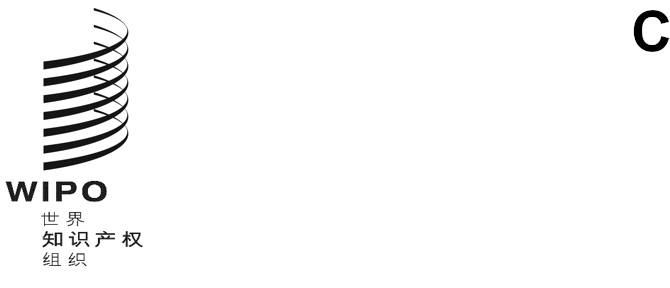 WO/GA/53/8原文：英文日期：2020年7月21日世界知识产权组织大会第五十三届会议（第29次特别会议）
2020年9月21日至29日，日内瓦产权组织仲裁与调解中心，包括域名秘书处编拟的文件产权组织仲裁与调解中心（“中心”）是具有时间和成本效益的知识产权争议法院诉讼替代解决办法的一项国际资源，中心既作为替代性争议解决（ADR）案件的办案方，也作为法律和组织专长的提供者。本文件提供了中心各项活动的最新情况。本文件还提供产权组织域名相关活动的最新消息，上一份有关报告见WO/GA/51/15。本文件的内容涉及：中心根据不同的政策办理域名争议的情况，域名系统（DNS）的各种相关问题，以及某些方面的政策发展情况，包括采用新通用顶级域（gTLD）时的权利保护机制（RPM），互联网名称与数字地址分配机构（ICANN）修订《统一域名争议解决政策》（UDRP）及其他权利保护机制的计划，以及产权组织成员国在第二期产权组织互联网域名进程中所提建议的现状。一、知识产权争议的仲裁与调解A.	仲裁与调解案件办理中心提供的调解与仲裁程序，旨在满足当事人对高效、合算地解决知识产权争议的需求。中心依据这些程序办理和解决案件，这包括培训、指定和支持合格的仲裁员和调解员，并保持最新的案件办理基础设施。自上届大会以来，根据产权组织的调解、仲裁和快速仲裁规则（产权组织规则）处理的案件涉及研究与开发（研发）协议、专利、商标、版权许可、版权集体管理、分配协议、软件开发及许可、电视格式等。所涉及的问题包括专利、商标及版权侵权、专利用尽、专利的共同所有权、违约、使用费支付、版权许可条款的确定、重新加入研发联盟、从在线平台上移除内容、具体履行，包括撤回法律诉讼，以及知识产权局待决的商标异议。在此期间，来自46个国家的大型公司(包括生物技术/制药和在线平台)、中小型企业、高校和研究组织以及个人使用了中心的程序，包括斡旋。案件通常根据事先的合同条款向中心提交，也有较少的案件根据争议后提交协议（包括法院转介）或根据《产权组织调解规则》第4条单方请求，向中心提交。30%以上的案件涉及两个以上的当事人。30%的案件涉及同时使用产权组织《专利合作条约》（PCT）、马德里或海牙服务的当事人。中心继续采取多项举措，为潜在用户运用产权组织替代性争议解决提供便利。作为减少当事人障碍的努力的一部分，中心推广其在线案件管理资源，包括视频会议。到目前为止，约30%的产权组织当事人已经使用了WIPO eADR电子案件设施，该设施最近得到了加强，以提高当事人仲裁程序的效率。中心还提供了一个在线条款生成器，使当事人能够制定核心条款及提交协议。这些资源以及第14段至第18段所述的中心的举措一直在满足2019冠状病毒病情况下日益增长的需求。自2019年成员国大会以来，中心更新了产权组织规则，以反映替代性争议解决国际规范的发展。自2020年1月1日起生效的《产权组织调解规则》中的新规定有利于实施新近缔结的《新加坡调解公约》中可能要求的和解协议。此外，为了澄清调解可以作为当事人在仲裁程序中的一种选择，经修订的《产权组织仲裁规则》和《产权组织快速仲裁规则》现在明确提及将调解增加到产权组织案件中现有的和解激励措施。目前，产权组织约有40%的仲裁和快速仲裁在仲裁庭作出裁决之前就解决了争议。中心还为特定部门提供量身定制的替代性争议解决服务；中心的网站对这些服务的范围提供了全面概览。一个例子是中心为涉及标准必要专利（SEP）的公平、合理和非歧视性（FRAND）条款的争议提供的服务。B.	与知识产权局的合作中心活动的另一个核心领域是与越来越多的知识产权和版权局以及法院合作，建立可选的替代性争议解决框架，组织培训课程和推广活动，以及酌情办理案件。自2019年成员国大会以来，中心已与8个成员国的知识产权主管机构达成了合作。中心与各知识产权局合作，提高对替代性争议解决选项在法院或其他裁决机构外，预防和解决知识产权和技术争议优势的意识。在此期间，这类联系包括为替代性争议解决选项所涉各利益方制作符合国家需求的信息材料，包括在线案件办理、为利益攸关方提供培训和联合活动，以告知他们调解和仲裁解决知识产权问题和相关争议的好处，并将一家知识产权局收到的当事人质询提交给中心以提供进一步协助（特别是在侵权案件中）。一些知识产权局已经制定了替代性争议解决选项，或者鼓励当事人在面对未决程序时，使用这种选项，特别是商标或专利异议程序。中心与知识产权局合作为此类替代性争议解决程序开发调解和专家裁决选项。中心还与知识产权局在这种方案下当事人提交的案件办理方面开展合作。在版权领域，一些知识产权局办理本国争议中的替代性争议解决程序，而将中心指定为一方或双方定居在该国以外案件的办案方。一些知识产权局向用户提供激励措施，以鼓励其对调解的使用。此外，中心还合作制定研发示范协议和争议解决条款（其中包括产权组织调解及随后的快速仲裁选项）。为反映这方面日益增多的经验，更新后的《产权组织知识产权局和法院替代性争议解决指南》为感兴趣的知识产权局和法院提供了关于知识产权争议替代性争议解决办法的全面概述，以便将替代性争议解决整合进其目前程序。《指南》还包括对中心合作情况的概述，并提供了相关示范文件的实‍例。C.	替代性争议解决信息资源在此期间，为满足对替代性争议解决在线资源和培训的更多需求，中心继续使用现有的宣传渠道，如中心的ADR Highlights（替代性争议解决聚焦）季度通讯，同时为产权组织替代性争议解决服务的用户或潜在用户扩大或开设新的社交和其他媒体。网络研讨会中心越来越多地通过网络研讨会开展工作，以各种语言就利益攸关方感兴趣的领域向其提供定制内容。自2019年成员国大会以来，中心已举办或合办了约30次网络研讨会，来自170个国家的10,500多名注册者参与。数字版权争议调查中心注意到其案件中的数字版权争议在增加，于是开展了“产权组织——MCST企业对企业（B2B）数字版权及内容相关争议采用替代性争议解决机制的调查”，吸引了1,000多人以多种语言参加。将提供一份关于调查结果的报告，以便深入了解国际上各行业的此类争议，包括目前使用调解和仲裁等程序（与法院诉讼相比）解决此类争议的情况。调查报告还将为可能制定适合这类争议的替代性争议解决程序提供信息。中心的LinkedIn页面中心推出了LinkedIn页面，以此作为知识产权、技术和替代性争议解决社群的一个平台，及时通报产权组织替代性争议解决的进展、活动和出版物。中心的LinkedIn页面拥有4,400多名追随者，已经成为一个活跃的知识产权替代性争议解决资源。产权组织调解承诺书中心继续推广“知识产权与技术争议产权组织调解承诺书”。签署方和合作实体同意促进调解作为法院诉讼的替代办法，以减少争议在创新和创造过程中的影响。参与方现已超过500个，其中包括约20个成员国知识产权局和10个知识产权与替代性争议解决行业协会。二、域名案件办理A.	统一域名争议解决政策域名系统对知识产权保护提出了一系列挑战，由于互联网的全球性，必须采取从国际上入手的做法。1998年以来，产权组织，特别是在第一期和第二期产权组织互联网域名进程中，为解决这些挑战提出了具体的解决办法。通过中心，产权组织为商标所有人处理恶意注册和使用与其商标权对应的域名问题提供了有效的国际机制。中心管理的主要机制——统一域名争议解决政策（UDRP）由互联网名称与数字地址分配机构（ICANN）根据产权组织在第一期产权组织进程中提出的建议加以采用。UDRP在范围上仅限于明显属于恶意的案件，已证明商标所有人的需求很大。自1999年12月以来，中心已办理了超过48,000起基于UDRP的案件。2019年，由于企业向销售假冒产品、实施欺诈、钓鱼和其他商标滥用行为的网站泛滥现象发起反击，权利人向中心提交了3,693件UDRP投诉。截至2019年6月，品牌所有人提交的产权组织基于UDRP案件中的域名总数超过了88,000个。产权组织于10月在日内瓦举行会议，纪念UDRP实施20周年。140多名产权组织小组专家以及约100名品牌所有人、商标从业人员、律师和其他互联网利益攸关方参加了这次活动，共同评估并展望了UDRP判例、替代性争议解决制度设计和相关互联网的发展。在会议开幕式上，总干事向小组专家致敬，感谢他们在打击在线商标滥用的事业中所做的贡献。总干事还回顾了UDRP作为一种持久的国际解决方案所取得的非凡成功，它有效地解决了一个全球性问题，并帮助建立了在互联网上进行商业交易的信任。2019年，利用中心的程序解决域名争议的有各行各业的企业、机构和个人。投诉人业务活动涉及最多的领域为：生物技术和制药、互联网和信息技术、银行和金融、时尚业、零售业。2019年，产权组织案件中列名的当事方代表了122个国家，自UDRP启用以来共涉及180个国家。根据争议域名注册协议的语言，迄今为止，产权组织的UDRP程序共使用了21种语言。所有产权组织UDRP专家组裁决均发布在中心的网站上。中心网上《关于产权组织专家组就UDRP若干问题所发表意见的概览》（《产权组织概览3.0》）仍是一份供全球查阅的重要概览，其中提供了关于重要案件问题的广泛裁决趋势，覆盖100个议题，包括援引了265位产权组织专家的近1,000份代表性裁决。为便于按主题查阅裁决，中心还提供了可在线检索的产权组织UDRP裁决法律索引。这些产权组织资源免费提供。牢记产权组织在UDRP中的基础作用，中心对域名系统的进展予以监测，以调整自己的资源和做法。中心定期举办域名争议解决讲习班，向有关各方通报最新情况，并举行域名专家会议。B.	国家代码顶级域（ccTLD）虽然UDRP的强制适用仅限于在通用顶级域（gTLD）（例如.com）和最近引入的新通用顶级域注册的域名，但中心还协助许多国家代码顶级域（ccTLD）注册机构制定符合注册机构管理和知识产权保护最佳做法的注册条件和争议解决程序。一些国家代码顶级域注册机构直接采用了UDRP，而其他一些注册机构采用了基于UDRP的程序，考虑到各国家代码顶级域的具体情况和需求。中心向超过75个国家代码顶级域注册机构提供域名争议解决服务，包括2019年下半年增加的.CN和.中国等域。对于所有涉及的国家代码顶级域，中心提供显著扩展的在线当事人用资源，包括注册资格标准、支持的字符、多语言标准诉状和申请信息，以及各基于UDRP的国家代码顶级域政策与UDRP之间相关差异的摘要。这些信息在“国家代码顶级域注册机构产权组织服务指南”中汇总。三、域名系统的政策发展与ICANN相关的若干政策发展，给知识产权权利人和用户既带来了机遇，也提出了挑战。其中一项是ICANN采用大量新通用顶级域。这种新通用顶级域可能具有“开放”性（类似于.com），也可能具有更具体或限制性更强的特征，如采用.[brand]、.[city]、.[community]、.[culture]、‌.[industry]或.［language］等形式。域名系统这种增长的一个突出要素涉及在顶级采用国际化域名——扩大了域名系统的语言可用性。而且，ICANN对域名系统的扩展，也提出了与第二期产权组织进程有关的权利保护问题。A.	新通用顶级域ICANN新通用顶级域计划的执行在2011年6月得到正式批准，有关详情在ICANN历经大量修订的《申请人指导手册》中公布。首批新通用顶级域在互联网根区域中的授权于2013年10月进行，到2019年6月，几乎所有独特的1,200多个新通用顶级域均已授权。ICANN正在计划在接下来的几年内授权另一轮新通用顶级域。中心仍然致力于与利益攸关方合作，努力在新通用顶级域中维护对知识产权保护一般原则的遵守。经过一系列针对新通用顶级域的ICANN委员会和进程之后，出现了若干新的权利保护机制（RPM）‍。下文对这些ICANN权利保护机制作了大致说明，分别涉及顶级域和二级域。顶级域权利保护机制（顶级域）授权前争议解决程序这种机制允许商标所有人在若干实体标准得到满足时，对新的通用顶级域申请提出“法定权利异议”（LRO）。中心依据“产权组织关于在互联网上保护商标权以及各种标志的其他工业产权的规定的联合建议”，帮助ICANN制定了这些标准。中心被ICANN指定为“法定权利异议”争议解决服务的唯一提供商，，受理了69件符合规定的法定权利异议，到2013年9月已处理完毕。所有产权组织法定权利异议专家组的裁决均可在中心网站上查阅，中心关于法定权利异议进程的报告也在网站上发布。（顶级域）授权后争议解决程序2009年初，中心向ICANN传递了关于设立一种长期的行政性备选方案的具体实质性建议，这种方案将允许在已获准的新通用顶级域注册机构运营商对其注册簿的运营或使用方式被指称引发商标滥用或者对商标滥用起到重大作用时提出投诉。这项建议的宗旨是对ICANN本身的合规监督责任提供一种标准化的援助，办法是提供一种替代法院诉讼的行政手段，鼓励有关行为者负责任地行事，并包括适当的注册机构安全港。继ICANN各种进程，包括与注册机构运营商的磋商之后，这种“授权后争议解决程序”（PDDRP），按ICANN所采用的形式，其有效性仍不明朗，特别是考虑到增加了层层重叠的程序以及与该机制预期实体范围有关的问题，例如排除了“蓄意无视”作为法律依据。值得注意的是，2016年底，一个品牌所有人团体选择提交“公共利益承诺争议解决程序”（PICDRP），而不是采用已有的PDDRP。鉴于更大的政策利益，中心于2013年与ICANN商定，成为与商标有关的授权后争议解决程序提供商。二级域权利保护机制商标信息交换机构（TMCH）ICANN的新通用顶级域计划包括一个“商标信息交换机构”，作为经验证的商标数据集中存储库，可被当作新通用顶级域权利保护机制的申请依据予以引用。中心评论说，对于经过世界上许多管辖区适用的审查与注册制度而合法取得的商标注册，任何此种信息交换机构均不应在对待这些商标注册时不公正地加重权利人的负担，而且在相关的情况下，可酌情设想切实可行的措施，查明特定情况下任何被指称的不当权利引用。根据可用的信息，到2019年6月，商标信息交换机构收到了约45,000个条目。统一快速暂停（URS）系统在涉及考虑将争议域名移转给商标所有人的新通用顶级域争议中，虽然UDRP仍是重要的补救手段，但ICANN仍采用了一种拟作为适当案件较简便的二级权利保护机制的机制。尽管经过一连串ICANN进程和委员会演变而来，“统一快速暂停系统”（URS）仍然提出了若干问题，包括其与UDRP的关系。ICANN邀请潜在的URS提供商投标，中心在对ICANN的URS模型和相关资源进行认真考虑之后，未能提出申请。中心继续对进展进行密切监视。B.	ICANN计划修订产权组织启动的UDRP和其他权利保护机制与域名系统的动态发展相适应，UDRP一直在向商标所有人、域名注册人和注册机构提供一种相当有效的法院诉讼替代办法。尽管在2011年的讨论中，占明显多数的参与者的意见是，作为一个注册驱动的机构，ICANN对UDRP进行任何审查均可能弊大于利，但ICANN的通用名称支持组织（GNSO）仍决定在启用新通用顶级域后对UDRP进行审查。ICANN就此议题的“初步问题报告”于2015年10月发布，其中阐述了一系列实质和程序方面的复杂问题。在此方面，中心提供了有关看法，既强调UDRP长期以来的成功，也强调ICANN对UDRP进行修订的任何尝试所带来的风险。继公共评议阶段后，ICANN于2016年1月发布了“最终问题报告”，建议GNSO启动一个“政策制定流程”（PDP），分两个阶段对所有权利保护机制进行审查；第一阶段预计在2020年期间完成，重点是为新通用顶级域计划制定的权利保护机制，尤其是商标信息交换机构（包括“预注册”和“声明”权利保护机制）和URS，然后第二阶段的重点将是UDRP。这是需要重点关切的事项，中心继续积极注视ICANN利益攸关方在UDRP方面的意图，并总体上关注商标权利保护机制。为此，中心酌情与欧洲共同体商标协会（ECTA）、国际商标协会（INTA）和欧洲商标所有人协会（MARQUES）等商标利益攸关方取得联系。C.	《通用数据保护条例》（GDRP）和域名查询（WHOIS）数据库欧洲联盟《通用数据保护条例》（GDRP）于2018年5月25日生效。正如欧盟委员会所述，GDPR的首要目标是解决隐私和数据问题，而这些目标必须相对合同和法律纠纷等合法的第三方利益来衡‍量。2018年5月25日之后，公开提供的WhoIs数据显著不再包含域名注册人的完整详细联系信息。相反，公开提供的WhoIs数据一般限于“注册人组织”和国家。特别是，注册人的姓名和电子邮件地址将在大多数情况下不可见。但是，为了便利与域名注册人联系，相关注册机构必须提供“匿名的”电子邮件地址或者基于网络的联系表格。尽管有这些公开限制，但在UDRP投诉提交给UDRP提供商之后，ICANN的合规注册机构通常将应此类提供商的请求提供WhoIs信息（同时“锁定”域名注册和注册机构的详细信息），进一步遵守UDRP规则中规定的适当程序要求。ICANN针对通用顶级域注册数据的“临时[合同]规范”明确确认注册机构必须向UDRP提供商提供完整“注册数据”。这显示承认UDRP提供商符合GDPR第6条第（1）款（f）项“合法目的”和第6条第（1）款（b）项“履行合同”标准，因此注册机构可以并应当向UDRP提供商提供WhoIs数据。中心继续密切监测GDRP对于UDRP程序的影响。除中心的UDRP功能之外，为解决GDRP实施引发的更广泛的知识产权执法关切，利益攸关方正在对可能的WhoIs“认证和访问”模式进行热烈讨论，包括产权组织为这种访问对知识产权所有人权利进行认证的潜在作用。ICANN还在继续讨论所谓的非公共通用顶级域注册数据标准化访问/披露系统（SSAD）制度的具体内容。D.	国际化域名如第28段所述，域名系统另一项值得注意的政策发展是在顶级采用国际化（非拉丁字符）域名‍。其中许多已成为ICANN宣布在域名系统根区域中授权的第一批新通用顶级域。E.	其他标识符除以上发展外，ICANN目前还有一些与之相关、涉及非商标标识符保护的进一步发展。国际政府间组织要回顾的是，第一期产权组织进程涉及域名与商标之间的关系。第二期产权组织进程涉及的是域名与其他尚未涉及的标识符类型之间的关系，其中包括国名和政府间组织的名称和缩略语。2002年产权组织大会建议修正UDRP，以便为国名和政府间组织的名称和缩略语提供保护。产权组织秘书处于2003年2月将这些建议转给了ICANN。经ICANN讨论，ICANN的《新通用顶级域申请人指导手册》考虑的对政府间组织名称和缩略语的保护，限定在通过有关顶级（即申请的顶级域）的授权前异议程序提供追索手段，这已在第31段和第32段中讨论过。但是，经过政府间组织持续努力，ICANN的政府咨询委员会（GAC）向ICANN的董事会发出了咨询意见，认为政府间组织标识符应当被给予保护，在任何新通用顶级域授权之前防止第三方在域名系统中的不当注册。政府咨询委员会进一步向ICANN董事会通报，它将与政府间组织合作，基于“.int”二级注册的现有标准，编制一份至少应在目前一轮新通用顶级域中予以保护使其不受注册的政府间组织名称和缩略语名单。政府咨询委员会还向ICANN董事会建议，在落实工作完成前，应为政府间组织名称和缩略语提供临时保护，暂停第三方注册；尽管落实方面取得了进展，暂停仍然继‍续。ICANN董事会给政府咨询委员会的答复中指出，它已通过了一项基于现有.int标准的二级临时保护决议，途径是建立一个政府间组织标识符的ICANN保留名单，通过新通用顶级域注册协议不予第三方注册。ICANN请合格的政府间组织向ICANN确认自己，同时还请政府咨询委员会（与政府间组织一道）提供一份合并的政府间组织资料包，其中包括标准以及政府咨询委员会建议保护的政府间组织名称和缩略语名单。对此，一个政府间组织联盟编定了基于.int的政府间组织保护标准，并随附了一份政府间组织名单，由该政府间组织联盟于2013年2月交给ICANN董事会。随后，政府咨询委员会向ICANN董事会通报了政府间组织保护的资格标准，并附上了一份可予以保护的政府间组织名称和缩略语名单。2013年4月1日，董事会向政府咨询委员会表达关切，涉及怎样将保护政府间组织缩略语与某些第三方注册对应域名的潜在合法要求协调起来，并要求说明实践中可以用何种方式去管理潜在合法的这类缩略语的共存使用情况。2013年7月，经过与ICANN的进一步讨论，并在政府间组织的不懈努力下，政府咨询委员会向ICANN董事会发出了建议，指出需要在域名系统中对政府间组织的名称和缩略语予以特别的预防性保护。这项建议之后，ICANN董事会发出决议，把对政府间组织的临时保护延长到ICANN董事会的新通用顶级域计划委员会（NGPC）在2013年11月ICANN会议之后召开第一次会议之时。2013年10月，NGPC提出了在二级保护政府间组织缩略语的建议，建议未达到政府咨询委员会以往公报中设想的为政府间组织缩略语提供的永久预防性保护。与新通用顶级域计划委员会、政府咨询委员会和政府间组织开展的政策努力一样，GNSO就保护政府间组织问题启动了一个政策制定流程，中心与其他政府间组织的代表参与了这一流程。不顾政府间组织反对，这一GNSO流程很大程度上拒绝了在二级对政府间组织缩略语予以预防性保护。相反，它建议对政府间组织缩略语予以纠正性保护机制，加上取消对政府间组织缩略语实行的临时保护。这些建议于2013年11月获得GNSO理事会的一致通过。2014年4月，ICANN董事会决议采纳GNSO理事会不与政府咨询委员会建议冲突的建议，即在顶级和二级保留政府间组织两种语言的全称，不予注册。尽管有政府咨询委员会的建议以及政府间组织的立场，2014年6月，GNSO理事会仍表决启动第二个政策制定流程，涉及允许政府间组织利用纠正性权利保护机制（如UDRP和URS）的可取性和模式，以解决未被上述排除所覆盖的政府间组织缩略语或政府间组织全称的恶意注册。由此产生的工作组最终建议引起了对政府间组织和GAC的关注，并获得GNSO理事会的批准，但批准并非全体一致（与其以往对工作组报告的投票不同），需要就至少一项建议开展进一步的政策工作；GNSO理事会已经讨论了进一步政策工作，但尚未正式重新作出安排。与此同时，政府咨询委员会再次肯定，任何以现有UDRP为范本的专门针对政府间组织的权利保护机制都应尊重政府间组织依据国际法的现状，而不应修正现有的UDRP。ICANN董事会也认可政府咨询委员会先前就保护域名系统中政府间组织缩略语必要性的建议。中心与其他有关政府间组织一同继续对这一历时久远的ICANN议题进行密切监视。最终可能会请ICANN董事会协调在政府间组织相关权利保护机制方面，政府咨询委员会的意见和GNSO的建议之间的分歧。地　名关于地名，政府咨询委员会尤其对在新通用顶级域中使用和保护地名表示了关注。关于顶级域‍，ICANN《申请人指导手册》规定，“申请表示国家或地区名称的字符串不会得到批准，因为根据新通用顶级域计划，这些字符串在这一轮申请中不可用。”申请的字符串被ICANN认为系首都城市名等某些其他地名的，应当一并提交由相关政府或公共机构出具的支持文件或无异议文件。政府咨询委员会成员对一些新通用顶级域申请与地名或其他“敏感”名称的对应表示了进一步保留意见，建议ICANN董事会不进行初始评估以后的处理，并要求董事会澄清申请人修改新通用顶级域申请的范围，以回应政府咨询委员会关注的具体问题。2016年12月，ICANN授权发放所有以前预留的新通用顶级域中的二级双字符域名，前提是注册机构运营商首先允许各国政府有三十天的时间来购买此类域名；要求注册人表明他们在这种双字符域名的使用方面，不会虚假地暗示与政府有关联；并要规定注册后的投诉程序。在这一背景下，中心向ICANN提交意见，指出第二期产权组织进程考虑过是否探索措施，让UDRP适用于三级注册，以便缓解商标滥用的可能性。在最近的讨论中，政府咨询委员会成员已要求ICANN提供关于相关请求和代表团的协调信息。关于这些议题和域名系统其他相关议题，中心已努力通报秘书处相关部门，包括作为对商标、工业品外观设计和地理标志法律常设委员会（SCT）工作的支持。秘书处将继续跟踪这些进展，并适时发表意见。请产权组织大会注意文件“产权组织仲裁与调解中心，包括域名”（文件WO/GA/53/8）。[文件完]